Roundtable of the
Interest Group on International Legal Theory and Philosophy
to be held on the occasion of the Annual Conference of the European Society of International Law, Stockholm, 9 September 2020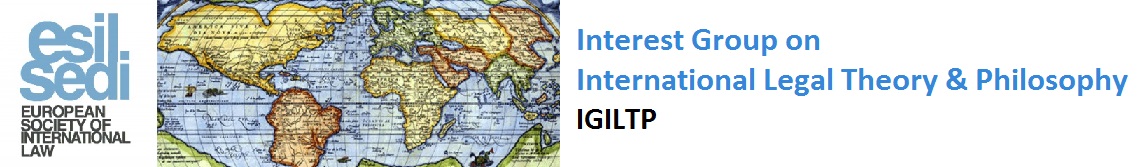 Call for PapersTheories and Methodologies in the Contemporary Study of International LawmakingThe way scholars study international lawmaking has changed significantly over time. The scholarship witnesses a flourishing variety of theoretical approaches and empirical investigations aimed at uncovering new facets of international lawmaking. The IGILTP invites applications for a roundtable to discuss various theories and methodological approaches utilized today to study international lawmaking understood broadly. If recently you investigated any aspect of international lawmaking and would like to share your experience with regard to theoretical and methodological challenges, we would be delighted to receive your proposal. The roundtable will be dedicated not to substantive issues related to lawmaking but on theories and methodologies utilized by scholars in the study of various facets of international lawmaking focusing on the following questions:What is the particular theory or methodology you used?How this theory or methodology was utilized?What particular utility it had for the study of international lawmaking?In what circumstances would you recommend this theory or methodology for the study of other aspects of international lawmaking?What is this theory or methodology unable to achieve?Why is this theory or methodology better than others?Submission procedurePlease submit an abstract no longer than 500 words together with a short author(s) bio (no longer than 100 words) to the panel organizer Ekaterina Yahyaoui Krivenko (ekaterina.yahyaoui@nuigalway.ie). Please provide the following information with each abstract:Author’s name, affiliation, email and phone contact details;Whether the author is a current ESIL member;The deadline for the submission of abstracts is 25 April 2020.Successful applicants will be informed no later than 30 April 2020.The Interest Group is unable to provide funding for travel and accommodation. Selected speakers will be expected to bear the costs of their own travel and accommodation. Some ESIL travel grants and ESIL carers grants will be available to offer partial financial support to speakers who have exhausted other potential sources of funding. Please see the ESIL website for all relevant information about the conference. All participants at ESIL Interest Group workshops are required to register for the Annual Conference. There will be an option to register just for one day to attend the workshop; however, all participants are warmly invited to attend the entire event. Speakers selected for this workshop can indicate their interest in being considered for the ESIL Young Scholar Prize, if they meet the eligibility conditions as stated on the ESIL website. The ESIL Secretariat must be informed of all selected speakers who wish to be considered for the Prize before 15 May. 